Zadání pro úkoly Doprava HorkyÚkol 1Vlož do Wordu libovolný obrázek Horek na A4 do pozadí. Obrázek bude od kraje do kraje papíru bez okrajů. Barevný, ale zesvětlený tak, aby byla tabulka a údaje v ní dobře čitelná.Vlož nadpis, vlož tabulku a umísti oboje graficky tak, aby to vyhovovalo obrázkovému podkladu.Úkol 2V tabulce používej písmo ARIAL 12. Najdi na netu údaje pro příjezdy autobusů do Horek nad Jizerou během celého jednoho všedního dne a napiš je do tabulky. Do kolonky Z… se vepíše jméno první obce nebo města, odkud spoj opravdu vyjíždí. Naopak čas je opravdu PŘÍJEZDOVÝ: Formát psaní času příjezdu se součástí ukázkového print screenu viz níže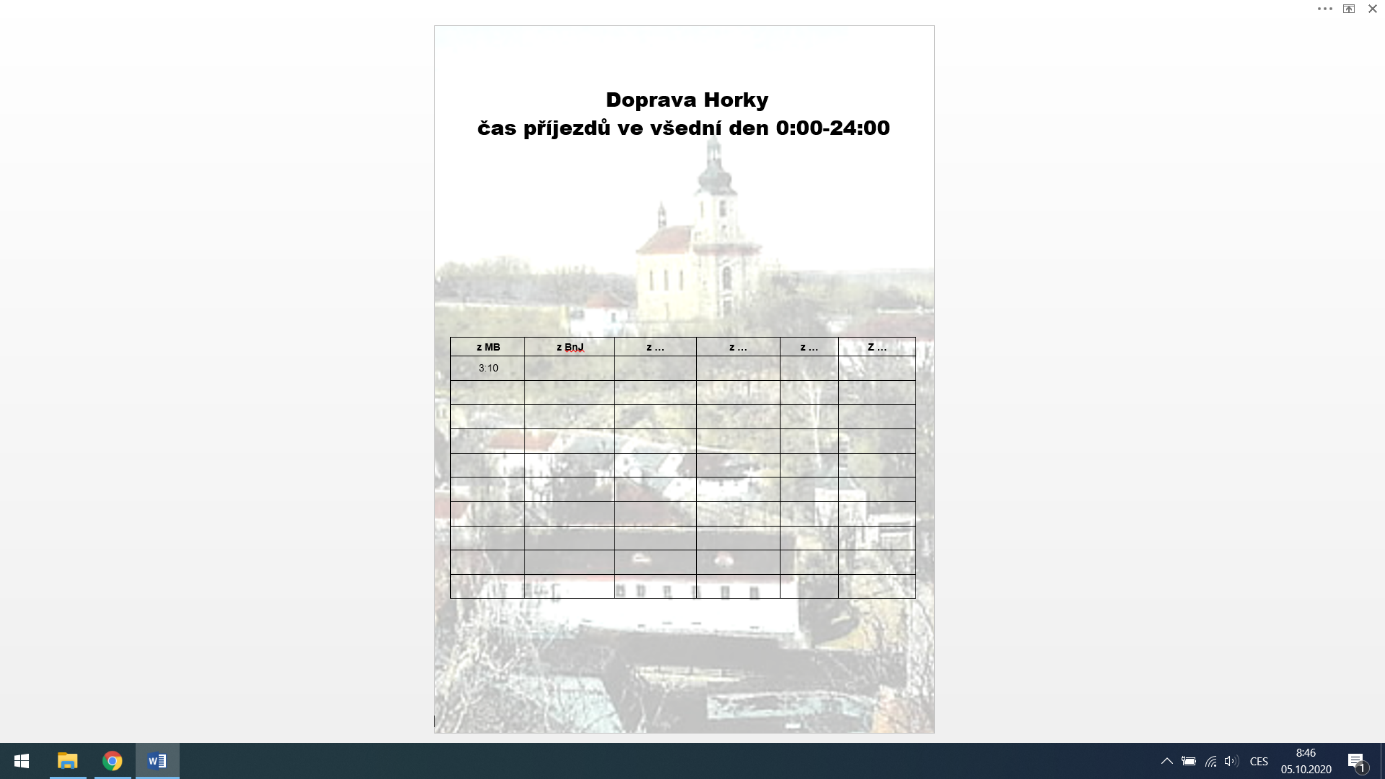 Případné dotazy nebo upřesnění směřujte na můj messenger nebo e-mail:https://www.facebook.com/romik.nikl/		 romik.nikl@seznam.cz